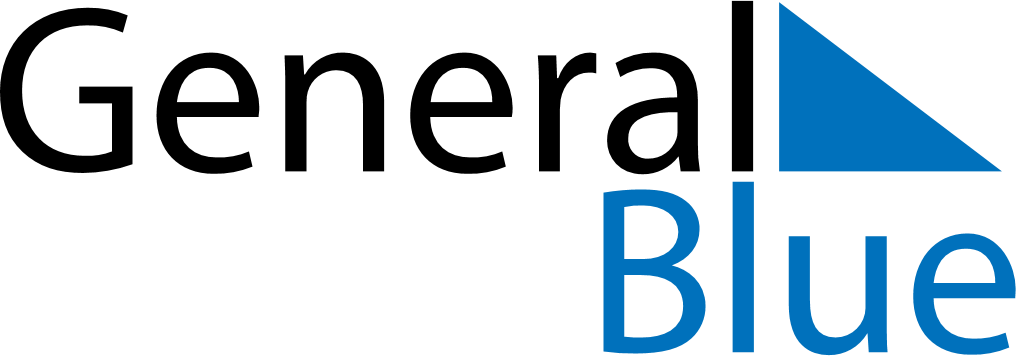 November 1640November 1640November 1640November 1640November 1640SundayMondayTuesdayWednesdayThursdayFridaySaturday123456789101112131415161718192021222324252627282930